云南省2019年至2023年7月法轮功学员遭迫害综述附录目录：附录一：被迫害去世的法轮功学员附录二：被疯狂绑架迫害法轮功学员 附录三：遭冤狱酷刑迫害的法轮功学员附录四：对法轮功学员的经济迫害 附录五：天网恢恢 作恶终有报附录一：被迫害去世的法轮功学员在监狱被迫害去世的法轮功学员（4人）案例1、人已命危狱方拒放，廖健甫终被迫害致死四川省攀枝花市法轮功学员廖健甫，二零一六年十月十二日被华坪县公安局国保大队警察绑架，非法判刑四年。二零一八年八月被劫持到省一监十一分监区关押。家属曾两次探视，得知他血压高到240，又出现了脑梗症状，生命垂危。家属多次申请保外就医，监狱拒绝放人。廖健甫于二零一九年三月十九日晚上九点被迫害致死，终年六十五岁。案例2、昆明76岁的丁桂英被秘密判刑，在女二监被迫害致死丁桂英，女，七十六岁，昆明法轮功学员。二零二零年，丁桂英被国保警察绑架，在家人不知情的情况下，被昆明市五华区法院秘密判刑四年，关押到云南省第二女子监狱。二零二一年一月中旬，丁桂英的家人突然接到监狱电话，声称丁桂英在监狱患“急病”送监狱医院救治无效离世，监狱狱警将丁桂英遗体直接送到火葬场火化。案例3、优秀教师石建伟被省一监迫害致死、强制火化石建伟，男，一九六五年五月二十五日生，大理宾川县县一中英语老师。石建伟是学生及学生家长爱戴的优秀教师。石建伟由于坚持修炼法轮功，二零零一年一月被非法劳教三年。二零一五年石建伟与妻子因为起诉江泽民迫害法轮功被绑架判刑六年半，关押在省一监十监区，后又转到一监区，曾经遭“禁闭”、“严管”、喷辣椒水、太阳下面罚站立等酷刑迫害。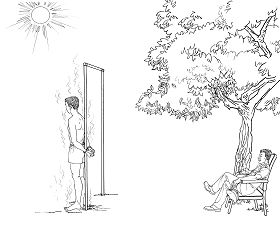 中共酷刑示意图：太阳下暴晒二零二一年九月二十六日上午，省一监狱警打电话通知石建伟家属：石建伟病危，出现生命危险，正在“抢救”。家属提出要见面，监狱以“新冠疫情”为借口，继续剥夺家属的探视权。三个小时之后，家属再次接到电话，称石建伟已经停止呼吸，要求家属到监狱签字办理火化手续。家属在殡仪馆看到石建伟的遗体背部出现淤青，有腹水，家属要求监狱出示石建伟生前的病历本，不同意签字火化。但是石建伟的遗体还是被监狱强行火化。案例4、八旬高龄获冤狱　昆明李培高出狱前突离世李培高，男，一九三七年出生，原云南省建工集团安装股份公司（现改名为云南建投安装股份有限公司）工程师，于一九九四年退休。李培高生前遭十多次绑架、抄家和中共洗脑班迫害，两次被非法判刑，并劫持到云南省第一监狱关押。李培高原本应于二零二三年一月初结束四年冤狱，然而却在即将出狱的前三天，于二零二三年一月四日在云南省第一监狱突然离世，终年八十六岁。据之前出狱的狱友回忆，李培高老人的身体状况一直良好，对老人突然离世感到错愕、质疑。（二）、遭冤狱迫害出狱后去世的法轮功学员（11）案例1、重获新生的珠宝商人被省一监迫害含冤离世朱艳东，男，五十一岁，昆明市经营翡翠、赌石的商人。二零一一年二月，朱艳东开始修炼法轮功后，明白了人生的真实意义，戒掉了一切不良嗜好，心性提高了，所患的疾病全好了。二零一三年九月，才得法两年多的朱艳东因向世人讲真相遭绑架后被秘密判刑三年。朱艳东被关押在省一监期间，由于不放弃对法轮功信仰，遭打毒针等酷刑迫害，出现血糖增高，导致视力模糊，因为朱艳东不配合狱警无理安排，遭穿“紧束衣”折磨，身心受到极大伤害，出狱时身体衰弱，回家后又不断遭派出所警察、司法所、社区不法人员骚扰，出狱两年多于二零一九年八月二十五日含冤离世，年仅五十一岁。案例2、林业培训中心办公室主任杨明清被“禁闭”、“严管”致血压增高、臀部溃烂流血、听力下降，释放后不久离世杨明清，女，六十七岁，原云南林业培训中心办公室主任。杨明清自九六年修炼法轮功后，用真、善、忍标准严格要求自己，拒受贿赂，是单位公认最好的人。迫害开始，二零零零年四月四日与丈夫到云南省委上访，被关押一个月后又被单位监视居住；由于坚持信仰，二零零一年与丈夫、女儿同时被劳教二年，二零零五年、二零一二年，与丈夫、女儿一起被绑架后判刑，杨明清分别判刑三年和四年。二零一七年向民众发放真相台历时，再次被绑架关押二十多天，累计冤狱九年多。杨明清关押在女二监期间因不转化被关禁闭室四个月，禁闭期间不准洗漱、不准洗澡、不准妇女卫生用水、不准换洗衣服，双手放在膝盖上，不得移动，除此之外每天还要强迫听侮辱法轮功的有关录音，声音放到最 大。四个月后又在监房被“严管”长时间坐小凳子直到出狱，被迫害的血压增高达200/120mmHg，双下肢一直浮肿、臀部溃烂流血、耳朵听力明显下降、身体衰弱。杨明清出狱后一直被公安、司法所、社区不法人员不断骚扰。杨明清二于零一九年三月八日在家中含冤离世。案例3、原新华社云南分社下属职员王汇真，遭多次冤狱又被东陆派出所不断骚扰中去世王汇真，女，六十三岁，原新华社云南分社下属新华广告公司职员。王汇真因坚持信仰真、善、忍，向民众讲真相，曾经多次被绑架，被非法抄家、关押、劳教，并且被非法判刑三次，遭冤狱累计达十五年。王汇真第三次被非法关押在云南省第二女子监狱期间，遭关禁闭、严管、坐小凳子、强行洗脑等迫害，出现腹部浮肿等病症。二零一七年五月，王汇真出狱回家后，西山区东陆桥派出所警察不顾王汇真腹水日渐加重（如怀胎十个月），经常上门恐吓、骚扰。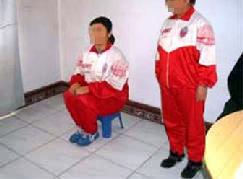 酷刑演示：坐小凳子二零一九年十月一日前，东陆桥派出所西坝北社区警察夏黔山突然闯进王汇真家骚扰。当时王汇真家中，有六位法轮功学员正在学法。随后被东陆桥派出所警察绑架、抄家，由于王汇真腹水严重，看守所拒收。由于派出所警察的不断骚扰，导致王汇真病况加剧，于二零二一年五月在家中含冤去世。案例4、原开封市房屋经营总公司负责人吴广成遭多次冤狱含冤离世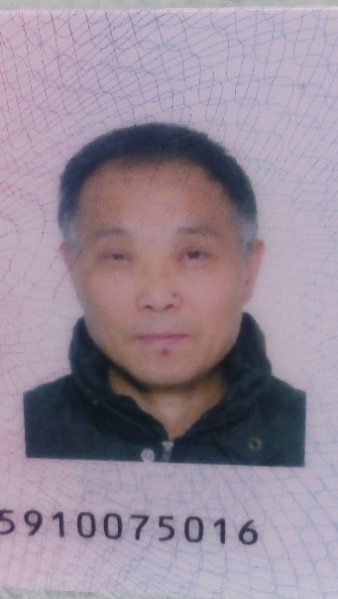 吴广成吴广成，男，六十三岁，原开封市房屋经营总公司负责人（邪党书记）。吴广成在部队期间患“肝硬化”，到地方工作后病情发作失去工作能力，修炼法轮功后恢复了健康，是民众公认的好官。一九九九年七二零迫害法轮功开始，吴广成因为到北京上访，在天安门广场被公安警察绑架、殴打；关押在看守所期间遭“殴打”、坐“喷气式”、洗“冷水澡”、门缝夹掉手（指）、脚（趾）甲……。二零零一年、二零零三年因为坚持信仰，两次被劳教。在劳教期间，冬天“浇冷水”、夏天“裹棉被”、口中被“吐口痰”……。吴广成在遭受的酷刑部分示意图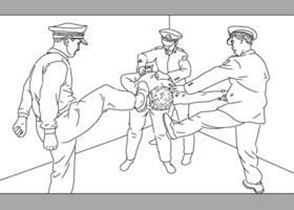 酷刑演示：警察殴打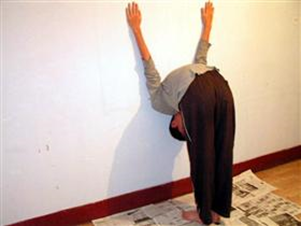 酷刑演示：开飞机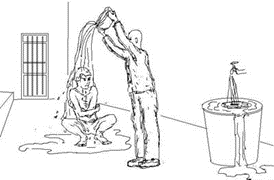 酷刑演示：浇冷水吴广成在劳教所遭到酷刑部份示意图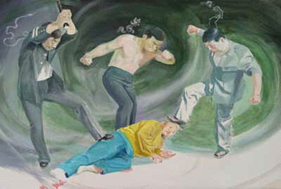   酷刑演示：拳打脚踢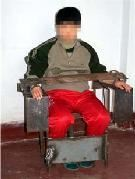      酷刑演示：约束椅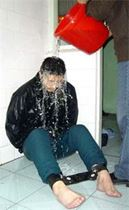 酷刑演示：浇冷水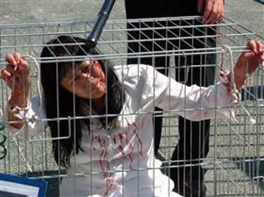 中共酷刑示意图铁笼”二零零五年吴广成再次被绑架后，判刑六年半。二零零八年，家属去密县监狱探望过吴广成一次，见他十分消瘦了，之后密县监狱就拒绝其家属探望。二零一七年四月七日，吴广成移居昆明向世人讲真相、发真相资料时，被昆明棕树营派出所警察刘建文绑架非法判刑五年。吴广成被劫持到云南省第一监狱。关押在五监区期间，吴广成因坚持对真、善、忍的信仰，拒绝干奴活，而长期被严管，身心受到极大伤害。二零二二年四月六日出狱时吴广成的身体非常衰弱，一直没有恢复，又出现身体不适病状，最终于七月二十七日含冤去世。案例5、个旧市张公勤遭冤狱迫害，出狱不久去世二零一二年五月四日，张公勤（六十多岁）与丈夫张世宁（六十多岁）、女儿张艺莹一起在家中被绑架。随后张公勤与丈夫同时被判刑七年。张世宁被关押在省一监，二零一七年被迫害出现了高血压心脏病、糖尿病病危状况，监狱怕承担责任于是将张世宁直接送回个旧家中，回家不久后去世。张公勤关押在女二监，迫害中出现糖尿病症状，身心受到极大摧残。出狱后身体每况愈下，导致失明。于二零二一年在家中去世。案例6、邓桂英多次遭冤狱在判缓刑期间去世邓桂英，女，七十七岁，昆明市化工原料公司退休职工，曾遭三年冤狱迫害，2008年遭绑架并判刑三年，在云南省第二女子监狱被迫害。多年来曾经五次被绑架，多次被抄家、骚扰，两次被判刑。二零一六年被非法判刑两年，缓刑三年，期间不断遭骚扰迫害。二零二零年十月含冤去世。	案例7、东川中医院退休职工姚佳丽遭多次迫害去世	姚佳丽，女	，七十岁，东川中医院退休职工。二零零四年被非法劳教两年，在省女子劳教所遭受非人虐待，含冤去世。案例8、遭多次迫害滇中电业局退养职工廖丽清去世廖丽清，女	，六十三岁，云南滇中电业局退养职工。廖丽清于二零零零年被非法拘留一个月，后被绑架到洗脑班迫害，同年又被绑架并抄家，被非法判刑三年；二零零一年被非法开除工职。二零零五年一月被楚雄市公安局绑架收监执行三年刑期，后又加刑期一年零六个月，总共判刑四年零六个月，关进云南省第二女子监狱，因不放弃信仰被关禁闭、严管至出狱，期间遭受非人虐待。二零零九又被绑架关押。于二零二一年年中去世。案例9、林天青遭冤狱迫害，出狱后不断遭骚扰去世林天青，女，六十四岁，云南生物谷制药公司。林天青二零零八年被绑架判刑五年，关押在女二监期间，遭严管等迫害。出狱后经常遭公安、社区、司法所骚扰。二零二一年中去世。案例10、两次冤狱车泗坤含冤去世车泗坤，女，七十多岁。车泗坤二零零七年由于向部队官兵讲真相、发真相资料被绑架判刑四年，关押在女二监期间，由于出现高血压，心脏病变而保外就医；二零一一年，又由于在小区发真相资料被绑架、抄家，因身体原因被判缓刑四年，由于精神压力较大，于二零二一年突然离世。案例11、文山彭云奎出狱不久的含冤去世彭云奎，女，一九五零年出生，文山市法轮功学员。二零二零年五月十三日，在同修家遭绑架后被抄家，录口供后回家，在昆明女儿的也被骚扰。二零二零年九月十五日因向世人讲真相被枉判入狱。二零二一年九月十五日出狱时身体极度消瘦，也吃不下饭。二零二二年九月十七日含冤离世。（三）、遭不断骚扰迫害去世（3人）案例1、等待开庭的夏梅仙突然离世夏梅仙，一九六四年三月出生。夏梅仙二零一三年开始修炼法轮大法时，她被医院诊断为宫颈癌晚期，只有三个月的生命。修炼法轮大法后，夏梅仙在大法神奇的祛病健身效果下，健康、快乐的走过了七个年头。二零一八年六月六日遭到昆明市西山区国保大队及梁源派出所警察的非法抄家，后因身体原因交3000元“保证金”取保候审。在等待开庭期间。二零一九年三月十三日夏梅仙在家中突然昏迷，家人将她送到医院，五天后（三月十八日）离开了人世。案例2、云南大学生命科学学院教授和树桩在不断骚扰中去世和树桩，男，五十五岁左右，云南大学生命科学学院教授。因向学生讲真相，被单位剥夺上讲台资格，曾被绑架到洗脑班迫害致精神恍惚；多次遭骚扰；身心受到极大伤害，致身体出现严重病症，于二零一九年二月去世。案例3、职业技术学院退休副教授李治初	李治初，女，八十七岁，云南体育运动职业技术学院退休副教授。遭度假区公安分局非法十多次抄家、骚扰，于二零二零年三月去世。附录二：被疯狂绑架迫害法轮功学员 （一）、集体绑架案例迫害法轮功开始，每逢节假日、法轮功敏感日（如4.25、5.13、7.20）邪党敏感日（如两会、召开国际会议、党魁视察等）对法轮功学员都要进行大规模的绑架、骚扰和所谓训诫。◎嵩明县610、公安大面积绑架法轮功学员自2019年5月起，昆明市嵩明县政法委、公安局多次联合组织县内政法系统人员召开会议，专题通报、研究部署迫害法轮功学员的相关行动。在“七二零”前后，嵩明县政法委书记王家凌、常务副书记刘建敏、副书记李文友（原610办主任）、副书记梁忠喜（原综治办主任）、副书记范云喜（县扫黑除恶办副主任）、公安局长杨绍聪、副局长李兴隆、副局长夏跃江、国保大队大队长李金福、副大队长章建群、队员段庆波、李国雄、马某某等，对县内多名法轮功学员及其同事进行绑架、抄家、刑拘及逮捕，并对家属恐吓、威胁。被迫害的法轮功学员有：董明仙、裴滟钫（幼儿园教师）、吴桂仙、苏丽芳（小丽））、黄艳红、许凤仙、张菊香。随后七名被非法判刑：裴滟钫4、董明仙3*、吴桂仙3*、苏丽芳3*、许凤仙3、2*黄艳红。◎昆明六名60岁以上的老人一起读《转法轮》遭绑架二零一九年九月二十五日下午，王汇真、张良等六名法轮功学员（年龄均在60岁以上，最大年龄是86岁的瞿月仙）在王汇真家集体阅读《转法轮》，被西山区东陆派出所警察入室绑架，6名法轮功学员被带到派出所后，4名70岁以上的学员，作了笔录当晚被释放，由警察分别送回家，到家时进行了拍照。警察预谋非法关押王汇真和张良，但因体检不合格，王汇真肚子大（严重腹水），张良血压高，无奈在第二日凌晨将两人释放，但却分别安排便衣警察坐在家中看守。◎东川区吴朝坤姐弟三人遭拘留、抄家昆明市东川区公安局、国保大队、新村派出所一伙人，二零二零年三月二十六日闯入吴朝坤家中非法抄家，抢走了吴朝坤的法轮大法书籍、MP3等物品，并将吴朝坤绑架到派出所。之后吴朝坤被非法行政拘留十五天，她的大姐和弟弟去国保大队询问情况，也被绑架，姐姐吴朝会被非法抄家，弟弟吴朝千被拘留了八天。◎昆明田云波等五位法轮功学员遭绑架判刑二零二一年八月十六日下午三点左右，云南省昆明市法轮功学员田云波、张晓华和其丈夫陆锦、李萍到昆明市官渡区子君路星云园小区一老年同修家串门，还有另外两名老年同修在场，昆明市官渡区公安分局国保大队警察伙同昆明市官渡区矣六派出所的警察和社区人员非法闯入老年同修家中，把六人全部控制，当时电脑还没有来得及关机，国保大队警察一一叫出当场所有同修的姓名，强行把他们带到矣六派出所做笔录讯问，随后张晓华家被非法搜查。陆锦行政拘留10日后回到家中，还有一老年女同修回家，其他法轮功学员被非法判刑。田云波三年，张晓华三年半、李萍三年四个月。◎昆明东川张兴老人一家十口遭绑架、审讯，又送洗脑班二零二零年九月二十九日晚七点多钟，昆明东川区拖布卡镇七十四岁张兴玉老人一家十口人被拖布卡派出所和新村派出所警察闯入家中绑架、抄家，连夜分别在两个派出所审讯关押，直到第二天晚上十点多钟才放回家，被绑架的人中，年龄最小的才两岁多，是张兴玉老人的小孙女。这次被警察从家中带到派出所审讯的人有：张兴玉、张富荣（大儿子）、张富家（三儿子）、张富兵（四儿子）、张富城（六儿子）、李先翠（六儿媳）、张富功（七儿子）、王朝平（姑爷）、王庭茹（孙女，五岁多）、张农慈（孙女，两岁多）。一家十口人被分别在拖布卡派出所和新村派出所被非法审讯，当晚都关在派出所的审讯室，直到第二天九月三十日晚上十点多才放回家，还是被派出所强迫交了三千元保证金才得以放回。十月五日一早，东川区国保大队以及新村派出所警察又到张兴玉老人家，将他们一家除了儿媳和孙女其他七人全部绑架到禄劝县的所谓反×教基地，看中共栽赃法轮功的自焚伪案。当天中午十二点多到禄劝，晚上十二点多才回到家。（二）中共特色“欲加之罪”中共迫害法轮功手段中外古今少见，只有你想不到，没有它做不出来的，什么借口，什么卑鄙手段都有。◎探望友人，遭十五年冤狱虐待的何莲春又被绑架判刑四年红河州蒙自县文澜镇高家村的普通农家四十九岁的妇女何莲春，二零一九年二月二日结束十年冤狱回到了红河州石屏县老家。对于监狱的酷刑折磨，不堪回首：五年多严管迫害，一年多不给正常上厕所，二万三千六百多个小时罚坐“小小凳子”（长约20多公分，宽约6公分多），多次遭到犯人殴打，二十多次绝食抗议，上百次野蛮灌食，二次病危住院。但是二零一九年九月二十五日，到昆明打工的何莲春休息日去看望病患中的朋友王汇真，回住处时又遭红河州国保警察绑架。随后被建水县法院以她手机里有法轮功资料，再次非法判刑四年。加上前两次判刑一次七年、一次十年，累计获刑二十一年。◎教师王任权身带《转法轮》被绑架判刑一年四个月原昆明市教师六十四岁的王任权，由昆明去弥勒参加女儿的婚礼，经过昆明火车站检查物品时，包里有一本《转法轮》遭绑架，二零一九年五月被西山区法院判刑一年四个月，罚款2000元◎邪党支书作伪证：一本台历非法判刑七年昆明安宁法轮功学员高惠仙，路遇太平街道办事处龙箐村支部书记何顺贵，给了他一本“明慧年历”，被何顺贵诬告，二零一九年十月二十二日，西山区法院法官李丽君非法开庭主审此案。昆明市西山区检察院李俊出庭公诉，何顺贵为证人，高惠仙被非法判重刑七年。◎下楼倒垃圾郭玲娜女士遭绑架拘留十五天。十月一日前中共为篡政七十年大阅兵进行所谓的维稳，云南有数十名法轮功学员也遭到骚扰、恐吓、抄家、绑架。二零一九年九月二十二日原云南国资水泥昆明有限公司职工郭玲娜女士下楼倒垃圾时被昆明市西山区永昌派出所等候在门外的警察绑架、抄家、拘留了十五天。◎吴朝坤按“真善忍”做好事被绑架关押，牵连姐弟遭迫害二零二零年年三月二十六日昆明市东川区公安局、国保大队、新村派出所一伙人闯入吴朝坤家中非法抄家，并将吴朝坤绑架到派出所。起因是头一天（二十五日）有一个电话号码交错话费，交在了吴朝坤的手机号码上，交错话费的这个手机机主又用另一个电话号码拨打了吴朝坤的电话，吴朝坤接起电话，对方是一位老人，说他交错话费了，交了50元话费在吴朝坤的手机号码上。吴朝坤当即对老人说：“没事，我马上退还50元话费，交在你手机上。”老人一个劲说谢谢，吴朝坤说不用谢，并立即退还了老人50元话费。事后吴朝坤给当事人发了两条相同短信：“你好，你交错话费，我已经交在你电话上了，我不会要你的（话费）。我是修法轮功的，我们的师父教我们按真善忍做个好人，请你记住‘法轮大法好，真善忍好’。学法轮功的人每个都是这样，不会贪不是自己的一分钱，人人需要真善忍，世界需要真善忍，这样中国的道德才会回升，人心才会变好！”就因为吴朝坤做好人，教人做好人被绑架、抄家行政拘留十五天。她的大姐和弟弟去国保大队询问情况，也被绑架，姐姐吴朝会被非法抄家，弟弟吴朝千被拘留了八天。◎81岁韩俊毅老人家遭警察偷盗，图谋关押未遂二零一九年年十一月二十四日下午六点，云南冶炼厂的职工家属，出门在外的韩俊毅老太太回到家中时，打开门后发现家中每个房间都被翻动过，一片狼藉。检查后发现所有大法书籍、李洪志师父的法像、大法真相资料都不见了。这是韩俊毅老人自一九九九年至今所遭到第九次非法抄家，其中有三次抄家都是在韩俊毅老人不在场的情况下进行的。韩俊毅老人已被迫害去世。◎83岁靠轮椅代步的高琼仙老人被劫持到监狱二零二三年五月九日上午九时，云南省昆明市八十三岁、靠轮椅代步的法轮功学员高琼仙老太太，被昆明安宁市国保警察撬开门从家中绑架，由随来的救护车劫持走。高琼仙老人二零二二年四月被非法判刑六年，勒索罚金13000元。高琼仙与法轮功学员王瑾于二零二零年十月二十几日先后被安宁市国保大队警察绑架、非法抄家，随后王瑾被非法关押在昆明市女子看守所，高琼仙由于身体原因，看守所拒收，家人交1000元后“取保候审”。王瑾与高琼仙于二零二一年四月被西山区检察院起诉。二零二一年八月，西山区法院庭审时，由于西山区检察院指控的证据不足，最后法庭休庭。随后西山区检察院又伙同安宁市国保大队重新收集所谓证据后变更起诉，企图继续构陷两位法轮功学员。随后不久，高琼仙不慎跌跤，导致双下肢摔伤、浮肿，不能行走。年底第二次开庭时，法院要在高琼仙家中安装视频，作视频审理，遭到她家人拒绝后，再休庭。二零二一年十二月十七日，昆明市西山区法院审［（2021）云0112刑初552号］刑事判决书裁定“本案中止审理”（审判长张林敏、陪审员华丽琼、朱跃元）。但是，时隔三天，二零二一年十二月二十日昆明市西山区检察院检察员张丽又第二次“变更起诉”，构陷高琼仙老人。（三）中共骚扰行动◎五月十三骚扰法轮功学员二零一九年“五·一三”法轮大法日，云南全省各地610、国保警察、派出所、社区等部门配合对法轮功学员进行骚扰。昆明市东川区24名；红河州泸西县10名；昆明市数十名。法轮功学员有耿淑华、李海艳、吴朝千、王贵荣、杨安治、陈桂珍、许少清、顾忠兰、夏开英、刘道英、郭友珍、孙显馨、李文波等。◎中共“七十周年大庆骚扰法轮功学员维稳中共“七十周年大庆”前后，为所谓维稳，对法轮功学员上门骚扰，甚至实施抄家、绑架，昆明市下属各区县国保大队、公安、派出所、有的还联合单位，在610统一部署下，对辖区内的法轮功学员实施了不同类型、不同程度的迫害。法轮功学员有：高泽猛、吕慧芝、俞凤仙、赵海鹰、马玲、张稷、陈敬武、李培祥等。◎中共党魁外访路过昆明维稳二零一九年底，中共党魁到缅甸访问归国途经昆明视察期间，昆明市辖区派出所对黑名单上的法轮功学员秘密派员守候、跟踪监视，直到党魁离开。◎昆明市召开国际会议维稳骚扰二零二零年十月昆明市召开生物多样性十五国峰会前及会议期间，昆明市各区县均以为稳为名对辖区内法轮功学员骚扰、恐吓、蹲坑、监视。被骚扰的法轮功学员有管秀玮、叶春燕、张秀珍、邓美琼、黄艳红、李秀、王菊珍、李海艳、韩俊毅、许春凤、王全芬、邓美芬、李世凤、吴桂仙、苏丽芳、姚会仙、姚树华、浦梅娥等。	◎中共“二十大”对法轮功学员骚扰二零二二年九月、十月中共邪党召开二十大前后及会议期间，昆明市各区县均以“维稳”为名，对辖区内法轮功学员骚扰、恐吓、蹲坑、监视。被骚扰的学员有：王凤英、孙显馨、黎燕云、刘蓉、石祖芳、顾宗兰、郭玲娜、王凤英、曹素珍、俞凤仙、童先珍、张稷、马林、唐维武、牛定凤、陈桂珍、侯万丽、杨安志、郭友芝、周瑛、胡敏、王玉兰等。	二零二零年，中共政法委、610下达了对法轮功“清零”的灭绝指令。云南省法轮功学员及家属也都遭到了不同程度的骚扰迫害，昆明市、曲靖市等地都出现了当地政法委、610人员、社区、派出所挨个骚扰辖区内法轮功学员的情况。（四）清零、敲门骚扰◎昆明市嵩明县敲门骚扰二零二零年九月起，昆明市嵩明县政法委紧跟江氏流氓集团迫害打压法轮功的脚步，对全县法轮功学员实施骚扰，已有多名法轮功学员的家属受到威胁、恐吓，上门骚扰，并逼迫法轮功学员写不修炼保证，而且连一九九九年看过法轮功书的人都不放过，邪恶至极。给法轮功学员及家属造成巨大伤害。◎曲靖市多位法轮功学员遭“清零”骚扰曲靖市二零二零年自”清零行动”以来多名法轮功学员被骚扰，七十岁以上的有贺泽英、黄碧玲、赵群美、展树珍；六十岁以上的有杨莲凤、陈忠存；六十岁以下的有李红梅、唐水兰、刘翠花。其中李红梅曾因被非法判刑，回家后被强制退还服刑期间所领的养老金，而养老金上涨的个人补助部份一直被扣发至今。附录三：遭冤狱酷刑迫害的法轮功学员（一）云南省第一监狱的邪恶云南省第一监狱（下称省一监）从二零零零年开始接收关押非法判刑的法轮功男性学员，据明慧网统计，二十年来共计关押男性法轮功学员155人次。至今已达171人次，被监狱迫害去世的有：罗江平、方征平、张世宁、普振、廖健甫、迟志、郑智阳、杨开文、张旭、石建伟、李培高、朱艳东等13名法轮功学员。1、对法轮功严管迫害手段省一监严管分三个等级，第一等处罚轻一点的：戴上脚镣、手铐，可以坐在凳子上，只有上厕所时取下手铐，上完厕所后又戴上，睡觉时取手铐，仍然戴着脚镣；第二等除戴上脚镣、手铐外还加上其它体罚手段，如站立、蹲、晒太阳或干苦活等；第三等除戴上脚镣、还用手铐将人吊在天花板上特制的铁栏杆铁环上，或固定在铁栏杆上，或者固定在床板上（称睡死人床）或地上的；有关在一个铁笼子里的；有蹲马步的……反正使人处于非常难受的状态。不死的也是奄奄一息，凡进严管队的是走着进去，背着出来，有的甚至瘫痪残废的。若被折磨死了的开个“病故死亡”通知书就完事。二零一九年开始后迫害又升级，劫持到省一监的法轮功学员，不转化的全部关押在集训监区（人称人间地狱中的地狱），由四名新入监的犯人进行“包夹”，从早上至晚上（吃饭由包夹打来），强迫法轮功学员长时间罚坐在小凳子上。而且包夹分坐在前后左右，前边包夹往后仰，后边包夹用膝盖顶，左右边包夹用手臂挤，使法轮功学员处于非常难受的状态，企图用此来迫使法轮功学员放弃信仰。有的还经常被喷辣椒水、被电棍电击。2、被迫害去世的法轮功学员二零一九年至二零二三年在省一监被迫害去世的有五名法轮功学员，其中在省一监关押期间被迫害去世的有廖健甫、石建伟、李培高三人；被迫害出狱后去世的有吴广成、朱艳东二人。3、在省一监遭酷刑迫害的案例◎李文波经常被喷辣椒水、关禁闭二个月致病危住院李文波，男，二零二零年第二次被绑架，判刑五年入狱到一监区，进监狱他就开始坚持喊“法轮大法好”，经常被喷辣椒水，并被关了两个月的禁闭。身体被摧垮后又被绑架到云南省监狱管理局所属“中心医院”进行强制“治疗”。狱警回监区后在犯人中大肆造谣说“李文波快死了”。目前李文波被关押在十一监区。李文波二零一八年被绑架进监狱时，由于不配合狱警，遭十多名狱警和犯人殴打。二零一四年下半年，李文波喊“法轮大法好”。几乎每天都把他吊铐在严管铁笼里的铁栏杆上，嘴上贴上胶带不准说话，每次撕开胶带时都是血迹斑斑。每当犯人下操场活动时就把他吊在球架上，如此持续近八个月，不能正常进食。他被折磨的胃出血后，被抬进监狱医院，绑在床上，被强行施用不明药物。为限制他的行动，医院还专门为他缝制只有一条腿的裤子。善恶终有报，当年指使迫害李文波的监区长何青（和骞）于二零一八年底在家休假时突然暴毙。◎店经理邱安两个多月被三次禁闭，被经常喷辣椒水邱安，男，四十六岁，昆明鸣泉村电信器材通讯店经理。邱安二零二零年五月十二日向顾客讲真相被小板桥派出所警察绑架，随后被非法判刑三年，二零二一年被劫持到省一监关押在一监区，因不配合警察对其犯人式的管理，两个多月被关了三次禁闭。经常被喷辣椒水。二零二二年四月，因不愿看邪恶诬蔑法轮功的电视录像，被几个警察按翻在地，对着眼睛喷辣椒水。邱安被绑架非法关押到官渡区看守所期间。邱安认为自己修炼法轮功，信仰真、善、忍做好人没有违法犯罪，所以拒绝配合警察的非法审讯，表示要坚定维护真、善、忍宇宙大法，维护《宪法》赋予自己信仰的合法权利。邱安在看守所进行绝食抗议三天，被捆绑在死人床上。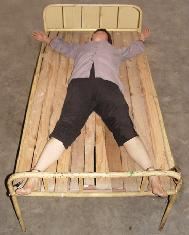 中共酷刑：死人床邱安刑满回家后，当地派出所又在社区微信群里通知当地人不准租房给邱安，致使他流落他乡。邱安曾经于二零一八年十二月十一日下午，在自己经营的店中向客户赠送“翻墙软件”，和劝善“小册子”，被客户诬告，遭110警察绑架、抄家后送到小板桥派出所，在派出所邱安被警号013881的警察和另一名戴眼镜的警察用警棒毒打，还被警号013881的警察喷辣椒水（喷了一瓶多）。当邱安追问警号013881的警察强行采他的血干什么时：警察说：“活摘器官！”邱安被警察折腾一夜后送拘留所到医院检查时，被诊断为“骨盆、肋骨骨折”，到拘留所后，由于邱安的伤势，拘留所害怕出事拒收。（详情见明慧网《昆明邱安被警察殴打致骨盆等多处骨折》◎朱忠富因为向犯人讲真相遭恶警高压电棍电击朱忠富，六十五岁，楚雄州大姚县法轮功学员，二零二一年因向世人讲真相被绑架判刑六年，被劫持到省一监关押在集训队，朱忠富除遭严管坐小凳子迫害外，二零二二年四月，因为向犯人讲真相，告诉犯人做好人的道理，遭犯人诬告，被多名警察将朱忠富打翻在地，同时用高压电棍电击了十多分钟，朱忠富被电击时凄惨喊声在车间回荡，犯人听见了都骂警察不是人。◎文春福遭诬陷被喷辣椒水关禁闭文春福，六十三岁，省地质矿产勘查开发局第一水文地质工程地质大队退休职工。文春福曾经于二零一六年和二零二一年两次判刑四年被劫持到省一监关押。二零二二年五月劫持到省一监集训监区，由四名缅甸籍犯人进行包夹，前后左右将文春福挤压在中间，文春福遭受不了包夹挤压，转了身体，包夹除了殴打他外，还诬陷文春福先动手打人。结果被监狱以扰乱监管秩序禁闭十五天。（二）云南第二女子监狱的邪恶据明慧网报道不完全统计，二十年来，云南省被非法判刑的女性法轮功学员有300余人，至少有250名法轮功学员在女二监遭受过各种迫害，已知有十四名法轮功学员被迫害去世，其中沈跃萍、史喜芝、王莲芝、丁桂英在监狱遭酷刑迫害致死，十名法轮功学员在监狱遭长期严管、有的遭禁闭长期坐小凳子身心受到极大伤害，出狱后去世。多人被迫害致伤致残，许多法轮功学员被迫害致生命垂危才被“保外就医”。 目前仍然被关押在女二监的有梁云四年、徐亚梅三年、张桂荷刑期不详、郭琼七年、何莉春七年、何莲春四年、邓翠萍六年、普宝玉？高惠仙七年、肖玉霞四年、裴滟钫四年、于兰如四年、李谦五年、任惠萍四年、张亢四年、邝德英五年、段旭英四年、李玲珍七年、向冬三年、刘国花四年、朱恩华八年、杨树珍四年、刘荣仙三年、李萍三年、高琼仙六年、李文明？、张晓华年、杨兰英三年半、刘艳三年半、李卫萍四年、李海艳三年半、刘宜君四年、李艳珠七年、李菊华？年、李品丽四年、顾星秀二年、张传菊5年、王文英8年等38名法轮功学员。1、女二监对法轮功学员的迫害新手段云南女二监迫害法轮功学员的手段邪恶残酷，方式多样。其使用最多的是对一入监的法轮功学员就实行“严管”，在严管的幌子下，明目张胆的实施各种邪恶的迫害方式，最常见的就是坐“小凳”和强迫服用破坏中枢神经的药物等，其罪恶罄竹难书。二零一九年七月以后，女二监加重了对法轮功学员的迫害。女二监在九监区（集训监区）针对法轮功学员成立了专门的严管监舍，对严管做了分级，分为一级严管、二级严管和考察级，其邪恶程度远超之前。一入监的法轮功学员是考察级，关到普通的监房里学习，能完成学习任务的就可以出监参加奴工劳动，完不成学习任务，达不到她们要求的，所谓不转化的，就找各种理由对法轮功学员扣分，最常见的理由就是顶撞警察，用警察的话说只要她们说的话法轮功学员不听就算顶撞，就可以严管，甚至还能关禁闭（禁闭期间不给吃菜、只给吃白饭、不准洗漱、不给被子睡觉、只给一床棉絮）。一级严管是最严厉的，把人关到专门为法轮功学员成立的严管监舍，里面很简陋，有一床超薄的垫被和盖被放到地上，除了带一个凳子，一个喝水杯以外，其它的都不能带。被严管的法轮功学员除了上厕所外，只能在严管监室规定的区域坐着，强迫学习，晚上睡在地上。包夹人员分白班和夜班二批轮流交换，夜班晚上不能睡觉，她们以各种方式、各种理由打扰被严管的法轮功学员睡觉，目的是让她睡不好。无论冬天多冷都不给加被子，而且还不准关窗子，任由冷风吹。每天5点40起床，抬水到监室洗漱后，就要一直坐到晚上12点，一天只让四次上厕所：早上6～7点；8～12点；12～18点，18点～21点30分共四次，错过时间就不给上了。只给喝三杯水，吃菜说是减半，其实几乎无菜，只是随便意思一下。饭虽说按量，实际上根本就吃不饱，只随便给打一点点饭，要不就给特别大的量，吃完后胃撑的根本受不了。因为被严管的法轮功学员自己不可以去打饭打菜，都是由另外俩个包夹去打。包夹随意打多打少，以此来迫害法轮功学员，有时不爱吃的菜，就打一大碗，吃肉或是好吃的菜法轮功学员就只有一小点。一个星期洗头、洗澡一次，时间一共只给5分钟，半个月洗一次衣服。不准自己去晒衣服，只能由包夹代晒，被子很长时间都不给洗。平时的洗漱用品也不能去拿，只能由包夹拿。为此包夹百般刁难，经常是用一些难听的话辱骂、摔洗脸盆等。不让法轮功学员买吃的东西，买日用品要按规格写申请购买，也只限买三样东西，不能超过50元，通常狱警还会以申请不合格为由拒批。没有日用品用，生理期就只好脏着。如果有好心人帮一下，就被说成是违反监规，两人都要被扣分惩罚。二级严管不用睡地上，洗头、洗澡时间为7分钟，购物申请合格后，可以买5样日用品，金额在70元内。上厕所次数，饭菜都和一级严管一样。专管的警察会在私下给包夹犯人一些小恩小惠，纵容她们的违法行为，给一些吃的用的小东西，目的是让包夹犯人协助迫害法轮功学员，有的犯人直接殴打法轮功学员，但警察在背后为包夹犯人撑腰，所以犯人才会无所顾忌。2、被迫害去世的法轮功学员二零一九年至二零二三年遭监狱迫害去世的有丁桂英、杨明清、王汇真、林天青、邓桂英、车泗坤、张公勤、廖丽清、彭云奎九名法轮功学员，其中丁桂英二零二零被劫持到女二监不久被迫害去世。3、被酷刑迫害案例◎昆明66岁张钟一被云南省第二女子监狱迫害致命危明慧网二零二零年十月三十日报道，六十六岁的昆明市法轮功学员张钟一，二零二零年四月三日，被西山区法院被冤判一年零七个月，后被送到云南省第二女子监狱非法关押。在云南省第二女子监狱，被迫害致严重胆囊炎症状。监狱向家属下病危通知，却不让家属会见，张钟一被送到云南省监狱管理局中心医院。◎六十七王进仙遭坐小凳子、喷辣椒水等迫害王进仙女士，六十七岁，原昆明市宜良县百货公司职工。曾经四次判刑被关押在女二监，遭禁闭、严管、长期长时间坐小凳子等酷刑迫害。长期抄监规，被犯人长期监控、辱骂，冬天在冷风中抄监规双手长满冻疮，被狱警扇耳光，不允许使用卫生纸，不允许盖被子，多次严管关小黑屋，不允许自己打饭，只让其他犯人拿饭给她，拿多拿少都必须全部吃完，等等各种折磨。各种精神及肉体折磨，尤其是被狱警喷辣椒水，造成她面部烧伤，脸上布满黑色结痂。尤其是王进仙第四次遭诬判被劫持到云南省第二女子监狱期间，因为她在狱中喊“遵循真、善、忍特性的人得福报”、“天灭中共”等口号，被狱警多次往她脸上喷辣椒水，造成她脸部烧伤，被诊断为浅二度烧伤，一度毁容。据王进仙叙述，狱警喷辣椒水的程序是：先把监号的窗户关上，狱警戴上口罩等防护用具，让其他服刑人员撤出监号只留下王进仙，警察朝她脸上喷辣椒水，喷完后狱警撤出监号。由于窗户紧闭，王进仙被呛到短时间内几近无法呼吸。有时狱警喷的剂量较大，会使得整个监号所在楼层内其它监号的服刑人员被呛到咳嗽不止。有一次，王进仙被喷辣椒水后，感觉脸上有液体渗出，因为不允许照镜子，她不清楚脸上发生了什么，但同监号的人看见她状况严重，遂向狱警报告，狱警找医务室开了紫药水给她擦；两天后不见好转，王进仙脸上起了很多大水泡，狱警这才将王进仙带出监号去医院医治。一开始医生用针筒抽水泡内的水并擦药膏，但不见效果，她脸上继续起更大更多的水泡，并开始化脓变成黄色，后经几名医生会诊，要王进仙入院治疗。九天后出院时，王进仙的脸上布满了黑色的水泡结痂。在这种情况下，狱警还要王进仙顶着满脸结痂录制视频，逼她说此次事件是她自己造成的与监狱无关，被王进仙断然拒绝。◎彝族工程师何莉春女士被进行一级严管迫害何莉春女士，彝族，四十六岁，云南省建筑十四局工程师。二零一八年被非法判刑七年后劫持到云南省第二女子监狱九监区（集训监区）。何莉春女士抵制监狱的所谓转化，自二零一九年十一月开始，被进行一级严管迫害。严管期间，何莉春女士只能睡在冰冷的水泥地板上，一年四季只能垫一床薄薄的棉垫，盖一床薄薄的被子，冬天再冷，刮风下雨也不准关窗子，任由冷风吹，也不给加棉被，而且还不准穿棉衣、棉裤，只准穿一套单衣。每天早上五点四十起床，抬水到监室洗漱后，就要一直坐到半夜十二点，一天限四次上厕所，错过时间就不给上。每天只给喝三杯水，饭菜也被克扣，被包夹犯人利用多打少打（饭菜）来折磨。一个星期洗头、洗澡一次，时间一共只给五分钟，半个月洗一次衣服，被子很长时间都不给洗。何莉春女士还被强迫去打扫卫生间、洗漱间、电视房等公共区域，如果不打扫就不让她洗自己的饭碗，不让她上厕所。由于何莉春女士不按狱警要求写购买物品申请，一直不让她买纸、卫生巾等日用品，长期都没有生活用品，每月例假时就只好脏着。◎罗白秀遭绑铐、殴打、坐小凳子、野蛮灌食迫害罗白秀因坚持修炼真、善、忍法轮大法，向民众讲述法轮大法教人做好人、遭迫害的真相，曾经一次被绑架关押，两次被非法判刑，在二零零七年和二零一五年两遭绑架，分别被非法判刑三年和三年半，在云南第二女子监狱被注射不明药物以及饭食中加不明药粉，另外，遭绑铐、殴打、坐小凳子、野蛮灌食、关禁闭等酷刑折磨。◎遭十七冤狱再次判刑四年劫持到女二监关押何莲春，女，五十多岁，云南省蒙自县文澜镇高家村农民。何莲春曾经三次被判刑关押在女二监，目前仍然在关押。二零零九年十月何莲春被关押在六监区期间，严管达五年多，期间被罚坐“小小凳子”（长约二十多公分，宽约六公分多），不准洗澡、洗衣，一天只给一瓶水，而且经常遭到包夹的殴打，穿“紧束衣”，两次被开批斗会，何莲春进行了二十多次绝食抗议，遭到上百次野蛮灌食、灌药，饭食里投放不明药物，十年中何莲春只买过20多元的咸菜食品，有很长时间连卫生纸都不让买。长时间（近一年）不得上卫生间，白天只好不喝水，尿憋着，有时憋不住只好尿在裤子里，大冬天也是如此。一次何莲春尿憋不住刚进卫生间，就遭包夹和多名犯人拖出卫生间在警察目视下殴打；有一次何莲春尿憋不住就尿在监室的撮箕里，被两个包夹将她的头按在尿里殴打。何莲春为上卫生间常常被打的伤痕累累。致使何莲春出现尿频、尿急等尿路感染的症状。由于监狱疫情以来拒绝家属探视，所以不知目前监狱迫害法轮功学员的具体状况。附录四：对法轮功学员的经济迫害 1以搜集罪证为邪恶目的，抄家经济掠夺抄家，是中共不法人员对法轮功学员私人财物的最直接、最野蛮掠夺，一方面将个人合法物品作为邪恶的“罪证”，以此对法轮功学员枉法裁判、加重迫害；另一方面，假借抄家之名公然对现金、银行卡、存折、及其它有价值的物品甚至私家车、私人商铺等个人名下资产明目张胆的抢夺、占有，中共各级六一零、国保、派出所警察及所有参与非法抄家者狼狈为奸，中饱私囊，凸显中共流氓本性。明慧网资料显示，仅2019年，中共警察非法抄家抢劫、勒索法轮功学员现金3605059.02元，美元8000元。◎十万元现金被抢走，家属遭威胁2019年6月16日，昆明市嵩明县嵩阳派出所警察绑架了法轮功学员吴桂仙、苏丽芳，并分别到两人家中非法抄家，抢走现金人民币近十万元（其中印有“法轮大法好”的人民币一万余元），并对家属恐吓，随后吴桂仙、苏丽芳两人被绑架到昆明市看守所，之后被寻甸县检察院非法批捕。2、法庭非法罚款与警察勒索从2015年刑法修正案九出台实施后，中共打着法律旗号对法轮功学员的迫害除了判刑之外还附加了所谓的“财产刑”，即对法轮功学员判处金额不等的罚款，据明慧网信息统计，2019年中共法庭警察对309名被非法判刑的法轮功学员敲诈勒索4037830元，对法轮功学员处以罚款金额最高的竟达十万元，警察勒索金额最高的一次是三十万元。云南二零一九年至二零二三年七月仅法院勒索罚金290000万元（见表八）3、非法剥夺养老金养老金本是一个公民在达到法定退休年龄后，国家社会保障部门根据其本人或单位缴纳的养老保险，按月足额支付给当事人的个人生活保障费，本质上是公民私人财产，社保部门只是代为保管。然而，中共统治下的社保部门竟出现了扣发养老金，并要求返还已发养老金的闹剧。据明慧网不完全统计，仅昆明市就有十二名法轮功学员被扣发养老金。◎从被告到原告，官渡区法院审理文春福诉云南省社保局一案文春福是云南省地质矿产勘查开发局第一水文地质工程地质大队退休职工，1960年出生，2015年5月符合退休条件办理了退休。自2015年6月至2017年5月按照养老保险有关规定领取养老金。2017年6月云南省社保局以文春福被寻甸县法院判处有期徒刑为由停发了文春福的养老金至今。并向官渡区法院起诉要求文春福返还在服刑期间“多”领取的养老金67121.08元，当时文春福还被非法关押在云南省第一监狱，案子经过官渡区法院初审，昆明市中级法院做出终审裁定：一、撤销云南省昆明市官渡区法院（2018）云0111民初3306号民事判决（枉判文春福返还养老金）；二、驳回被上诉人云南省社会保险局的起诉。2019年9月4日，文春福刑满回家后，向官渡区法院起诉云南省社保局扣发及不发养老金的违法行为，要求足额补发养老金近20余万元（停发日起至2020年1月），并自补发完毕后按月足额支付养老金。官渡区法院在2020年1月9日开庭审理了此案。在法庭上，省社保局不顾宪法、法律的效力远高于所谓文件的基本常识，强词夺理以所谓文件作为其违法行为的“依据”。文春福本人及他的援助律师都从现有法律的角度，指出公民享有养老金不受其是否受到刑事处罚的影响，只要当事人健在，就不受任何因素依法享有养老金待遇。◆云南大学副研究员马玲养老金案起诉被驳回二零二零年十二月二十六日，在马玲诉云南省社保局、第三人云南大学行政给付（马玲索要养老金案）都没有开庭审理的情况下，马玲就接到了昆明市官渡区法院（2020）云0111行初179号行政裁定书，裁定驳回马玲起诉，借口是马玲向云南省社保局索要养老金在向法院提起诉讼前，未先向行政机关申请。马玲在接到此裁定时，当场就对法官朱蓉说这是错误裁定，与事实不符。自己刚从监狱回来，从单位处得知自己冤狱期间养老金被扣以及之后每月只发被扣发时的一半，就已经且多次向单位即本案第三人云南大学递交了申请《关于要求退休金全额发放的意见》，之后又自己亲自递交到了云南省人力资源与社会保障厅的信访处，这些都是向行政机关作出申请的行为。裁定不符合事实，自己要上诉至昆明市中级法院。马玲女士，六十三岁，退休前为云南大学图书馆副研究馆员，属于事业单位专业技术人员，于一九七四年十二月参加工作，二零一二年十月办理退休，并于二零一二年十一月开始每月领取养老金至二零一四年十二月止，最后一个月的养老金金额为4005.50元。二零一四年四月十九日马玲和女儿在一位朋友家吃饭被以非法聚集为由绑架，非法判刑四年，马玲一审判决下达后，从二零一五年一月至二零一八年四月被停发养老金。二零一八年四月二十日刑满出狱后，马玲单位，本案第三人云南大学告知马玲以后每月养老金按照被停发时的一半发放，即每月2002.76元。二零一九年十二月三日，马玲向昆明市五华区法院起诉云南省社保局，社保局于当月停发了马玲每月的2002.76元养老金，改由云南大学发放。二零二零年一月在五华区法院行政庭的要求下，马玲起诉状中追加了与本案有直接关系的第三人——单位云南大学，被追加为第三人后，云南大学也于二月停发了马玲每月的2002.76元，3月也停发。直至四月，才补发了二、三月的，并自四月开始，每月继续发放马玲每月2002.76元。附录五：天网恢恢 作恶终有报（一）遭恶报死亡官员◆云南首任迫害法轮功610头目王天玺遭恶报病痛毙命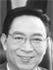 王天玺王天玺，男，一九四二年十月出生，曾任第五届中共云南省委常委、宣传部长、云南省委副书记、宣传部部长至二零零一年十二月。一九九九年七月二十三日、十一月四日《云南日报》两次报道证实其为“处理法轮功问题领导小组组长”，是迫害法轮功的直接指挥者，《云南日报》多次报道他洗脑迫害法轮功学员的政绩。王天玺因迫害法轮大法有功，被江泽民看中，随后于二零零一年十二月调入中共邪党喉舌刊物《求是》杂志社任总编辑、中共十五大代表、第九、十届全国人大代表、十届人大法律委员会委员。王天玺二零二零年四月二日遭恶报在病痛折磨中毙命。◆楚雄市大姚县法院院长李雪江恶报车祸死亡李雪江，男，四十二岁，楚雄市大姚县法院院长。二零一九年七月九日下午四点多，遇车祸死亡。二零一六年三月一日前，李雪江曾在楚雄州法院任审判员，此后任大姚县法院党组书记、院长职务。李雪江生前参与了对多名法轮功学员的非法审判，并且参与整个庭审过程。其中金志梅被非法判刑三年。◆泸水市公安局六库派出所社区中队中队长和旋猝死二零二二年五月七日云南消息，云南省泸水市公安局六库派出所社区中队中队长和旋猝死，年仅41岁，生前任泸水市公安局六库派出所社区中队中队长。和旋先后在兰坪县公安局、泸水市公安局工作。积极参与对法轮功的迫害，经常到村寨开展污蔑法轮功的邪恶宣传。殃及他的爱人于二零二一年三月因病去世。和旋于二零二二年五月七日突发疾病猝死。（二）、被判刑部分官员◆原云南省政法委书记秦光荣被判刑七年'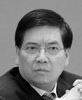 秦光荣秦光荣，男，一九九九年一月至二零零一年三月任中共云南省委常委、政法委书记。二零零六年十一月至二零一一年八月任中共云南省委常委副书记，副省长、代理省长、省长，二零一一年九月起任云南省委书记。秦光荣能从云南省政法委书记升迁至省长、省委书记，就是靠卖力迫害法轮功，获得江泽民派系大力支持之故。因为迫害法轮功被追查国际追查。二零一九年五月九日，秦光荣涉嫌严重违纪违法，被查；二零二一年一月十九日，秦光荣一审被判处有期徒刑七年，并处罚金人民币150万元。◆原红河州退休政法委书记何建获刑九年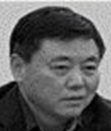 何建何建，红河州政法委书记，退休期间落马。何建二零零六年七月至二零一五年六月任红河州委常委、政法委书记近九年期间，积极指挥迫害法轮功，二零一二年五月四日，全州一天就绑架了数十名法轮功学员，其中马旭勇、张世宁、张公勤等十二名法轮功学员被判刑九年至三年不等。何建任政法委书记期间，有46名法轮功学员被劳教，35名法轮功学员被判刑。何建曾因对迫害法轮功学员（追查国际）列入追查名单。◆普洱市政法委书记李洪武被判三年半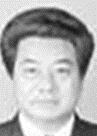 李洪武李洪武，男，一九六三年四月生，曾经历任思茅地区墨江县政法委书记、县长，西双版纳州勐腊县委书记；普洱市市委政法委书记。二零一九年十月因严重违纪违法问题进行立案审查调查。二零二零年一月八日公开开庭审理了此案。李洪武被判处有期徒刑三年六个月，并处罚金人民币50万元；违法所得人民币104万元依法追缴（已追缴）。李洪武任西双版纳州勐腊县委书记期间，积极追随江泽民流氓集团迫害法轮功，多人被骚扰、绑架、劳教、判刑。其中勐腊县医院护士李琼芬、在林业机关工作的专业干部丈夫及两个女儿一家人因为修炼法轮功遭到监视、恐吓、骚扰。女儿邰燕、邰惠被劳教、邰惠被判刑三年。任普洱市政法委书记后又继续对法轮功学员的监控、打压。◆曲靖市委政法委原书记施洪甲被起诉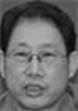 施洪甲施洪甲，男，一九五六年九月出生，曾经任曲靖市委常委、宣威市委书记；曲靖市委政法委书记，二零一九年十月退休，二零二一年底被取消其享受的退休待遇；收缴其违纪违法所得；将其涉嫌犯罪问题移送检察机关依法审查起诉。目前，该案已移送法院依法审理。施洪甲在担任宣威市委书记和市委政法委书记期间，积极追随江泽民集团迫害法轮功，在曲靖地区实行红色恐怖，对法轮功学员骚扰、抄家、绑架、关押、劳教、判刑。其中宣威市一中教师母其党、个体户赵飞琼被判刑；秦瑞英、饶习、黄喜兰、代玉珍、赵飞琼、陈发春、王宇平等多名法轮功学员被非法劳教。◆昭通市委政法委常务副书记胡波被判九年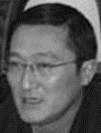 胡波胡波，男，汉族，一九六七年八月生，历任威信县公安局刑警大队大队长、公安局局长、副局长、彝良县公安局局长；镇雄县公安局局长、政法委书记；二零二一年五月，胡波被判处有期徒刑九年。一九九九年迫害法轮功开始，胡波就先后在威信县、彝良县、镇雄县任公安局长，积极参与迫害法轮功学员。任彝良县公安局局长期间云南省昭通彝良县人民银行职工，二十七岁的迟志，由于在判刑关押期间患肝癌，释放回家后，继续遭国保警察骚扰，于二零零九年七月含冤去世。任镇雄县公安局局长、政法委书计时，二零一零年四月十三日对镇雄县碗厂乡教师龙安俊和龙安成、张朝宣等进行绑架、抄家、关押或劳教。任昭通市委政法委常务副书记期间，昭通市先后有20多名法轮功学员被绑架、关押，其中汪显树（男）赵祖荔（女）颜丽佳（女）、蒋顺香（女）、王天凯（男）、李世会（女）等多名法轮功学员被判刑。◆原云南省政法委办公室主任、保山政法委书记肖卓被逮捕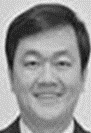 肖卓肖卓，男，一九六八年十二月生，一九九九年六月，任云南省政法委办公室副主任。二零零四年十一月，任云南省保山市常委、政法委书记。二零零七年以后任云南省检察院副检察长、最高法院常务副院长、最高检察院监察局局长、最高检察院检务督察局局长，由于迫害法轮功被国际追查组织所追查。一九九九年七月二十二日，江泽民流氓集团全面发动了对信仰“真善忍”的法轮功学员的迫害，时任政法委书记的秦光荣传达了邪党中央迫害法轮功的所谓“有关精神”，时任政法委办公室主任的肖卓积极配合秦光荣并操控公检法司在全省开始了对法轮功的全面迫害。对“法轮功辅导员”大抓捕、收缴法轮功书籍、挑动大批判、举办“洗脑班”、举办《反对××，崇尚文明》大型展览毒害广大民众。肖卓在云南省政法系统任职十七年之久，对云南省法轮功学员被残酷迫害难辞其咎。◆昆明禄劝县原政法委书记王林被判刑五年半王林，男，一九七一年四月生。曾经任禄劝县政法委副书记、司法局局长、政法委书记、610办公室主任。二零二零年九月被安宁法院以数罪并罚，决定执行有期徒刑五年零六个月，并处罚金人民币三十万元。王林于一九九八年起先后任禄劝县公安局刑侦大队四中队中队长、分局局长、政法委副书记、610办公室主任、司法局局长、政法委书记等职。在此期间他积极追随江泽民流氓集团迫害法轮功。有数百名法轮功学员遭骚扰、强行洗脑、绑架、关押、劳教、判刑。（三）遭恶报的主要公安局长全省有45名公安局长落马，其中局长21名、副局长24名。全省十五个州市仅公安局长平均就有1至多名遭恶报，以下举几个案例。◆昆明市三任公安局长迫害法轮功遭报应昆明市有二十三名政法系统落马官员中，公安占十七名官员。包括赵立功、刀勇两任昆明市公安局长，加上先前遭报判刑的公安局长杜敏，昆明市连续有三名公安局长落马。三个局长由于迫害法轮功被国际追查组织所追查。在他们执政期间，根据《明慧网》报道统计，昆明市被绑架关押的法轮功学员最少有1200名，被判刑的不下300名，被劳教的229名，被抢劫金额40余万元。有40名法轮功学员被迫害致死。◆红河州11名公安局长迫害法轮功遭恶报红河州公安局长许洋，副局长谈任雷、刘云辉、郭建、赫永康；个旧市公安局局长牟绍龙、李毅；红河州建水县公安局局长赵云龙；红河州河口县公安局原局长姚玺，副局长邱继军；蒙自市公安局长刘云辉等十一名公安局长（其中四名副局长），在反腐中落马。红河州是政法落马官员最多的地区之一。红河州也是迫害法轮功学员的重灾区之一。原红河州公安局长许洋恶行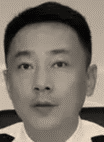 许洋许洋，男，一九七一年生，许洋二零零一年从部队复员后，一直在公安系统工作。先后在楚雄州、红河州任民警、治安支队副队长、楚雄市公安局长、红河州公安局党委书记、局长。二零零一年起许洋就直接或间接参与了迫害法轮功。二零一三年八月至二零一九年二月在红河州任公安局长六年期间，指挥对法轮功学员的迫害。有11名法轮功学员被绑架劳教，24名法轮功学员被绑架判刑。◆云南大理州公安系统八名局长遭报被查大理州公安系统八名局长八名落马，他们是大理州公安局局长吴学着、梁正军；大理市公安局局长李彪；副局长严亚铭、杨建军、杨仁伟、潘峰、刘鸿俊大理州公安局局长梁正军被判处有期徒刑十一年，并处罚金一百万元。宾川县石建伟、肖竹夫妇遭冤判，石建伟在省一监被迫害致“肝癌”； 朱会林、王顺仙夫妇遭绑架，王顺仙被冤判王顺仙被当地法院非法判刑三年半，非法罚款八千元；李慧敏被非法判刑三年半与大理州公安局局长吴学着、大理市公安局副局长杨仁伟、严亚铭、杨建军有直接责任。（四）、法院落马官员恶行◆原云南省高级法院院长赵仕杰罪恶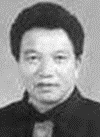 赵仕杰赵仕杰，男，一九四三年十月出生。二零零零年二月至二零零一年二月任云南省高级法院副院长、代院长、党组书记；二零零一年二月至二零零八年一月任云南省高级法院党组书记、院长。赵仕杰在任云南省高院院长期间，云南对法轮功学员非法判200多名，全部上诉至高院的案件都是维持原判。由于迫害法轮功被国际追查组织所追查。◆昆明市中级法院副庭长张兆龙枉判法轮功学员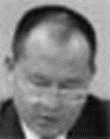 张兆龙张兆龙，男，一九六九年十二月六日生，历任昆明市中级法院民事审判第五庭副庭长、立案庭副庭长、刑事审判第一庭副庭长等职务。现任昆明市中级法院执行 工作局应急指挥中心主任、审判员，二零二零年遭报应，被调查。由于迫害法轮功被国际追查组织所追查。被张兆龙非法判刑的部份法轮功学员有：何其琼四年、周模芳五年、韩震昆七年、郭娟三年、高惠仙三年、程洪畴三年缓刑三年、张静如四年等（五）监狱系统遭报恶人恶行◆监狱管理局退休局长马林等官员迫害法轮功遭报应云南省监狱管理局自二零零零年开始，追随江泽民流氓集团，积极贯彻执行云南省610迫害法轮功的指令，纵容云南省第一监狱和云南省第二女子监狱，对非法判刑关押的男性法轮功学员（200人次）；女性法轮功学员（300人次）进行迫害。监狱管理局原党委书记、局长马林（退休多年）（由于迫害法轮功被国际追查组织所追查），监狱管理局副局长王春华、朱旭；纪委书记施继芳等八名官员，应对监狱迫害法轮功的违法行为、尤其对监狱迫害致死的王莲芝、沈跃萍、史喜芝、杨翠芬、陈淑秋、王岚、孙怀凤、李健英、倪美珍、杨明清、欧雪昀、丁桂英、张公勤、方征平、罗江平、廖健甫、迟志、普政、张世宁、郑智阳、杨开文、石建伟、吴广成、朱艳东、张旭、李培高等23名法轮功学员负有不可推诿的直接和间接责任。◆云南省第一监两任监狱长一任政委等官员迫害法轮功的恶行云南省第一监狱两任监狱长梁军、施锦峰，和一任政委刘思源，副监狱长包坤，在任期间，指挥参与对法轮功学员的迫害。云南省第一监狱从二零零零年开始关押非法判刑的法轮功学员，至今最少有200名法轮功学员在省一监遭各种迫害。其中方征平、罗江平、廖健甫、迟志、普政、张世宁、郑智阳、杨开文、石建伟、吴广成、朱艳东、李培高等12名法轮功学员被迫害致死。梁军、施锦峰、刘思源、包坤在任期间对以下被迫害去世的法轮功学员有推脱不了的领导责任。云南省第一监监狱被判刑人员刘思源，男，六十多岁，云南省第一监狱政委，因受贿罪判刑十二年。贝虎跃，男，曾任云南省第一监狱七监区教导员，监狱督察专员。由于参与帮助孙小果立功弄虚作假，被判刑三年。贝虎跃担任省一监七监区教导员期间积极参与迫害关押的法轮功学员，用酷刑折磨等方式搞所谓“转化”，由于转化迫害有功，七监区还荣立三等功，被评为云南省“教育转化工作先进集体”。周忠平，男，云南省第一监狱七监指挥中心警察。由于参与帮助孙小果立功弄虚作假，被判刑三年。周忠平原是省一监七监区狱警，期间积极参与迫害法轮功学员，该监区曾经因迫害转化法轮功学员荣立三等功，被评为“教育转化工作先进集体”。（六）、曝光近年迫害法轮功学员部分落马政法系统官员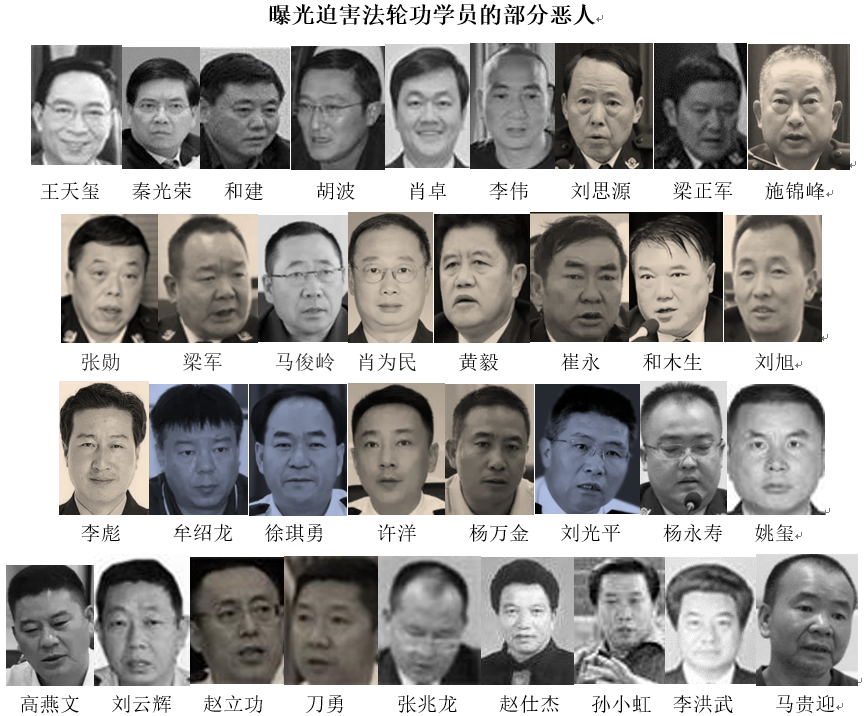 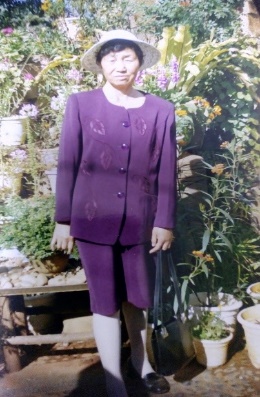 丁桂英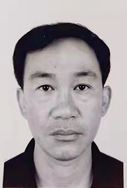 石建伟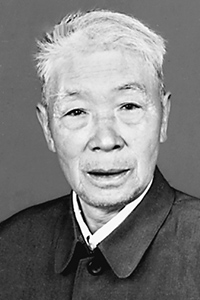 李培高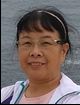 杨明清酷刑演示：坐小凳子酷刑演示：坐小凳子